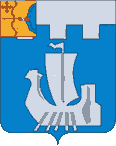 Информационный бюллетень органов местного    самоуправления Подосиновского районаот 26.09.2023 № 31 (570)утверждён решением Подосиновской районной Думы от 21.12.2007 № 30/100(в редакции от 30.08.2011 № 07/60)пгт Подосиновец                              ПОДОСИНОВСКАЯ РАЙОННАЯ ДУМАШЕСТОГО СОЗЫВАРЕШЕНИЕот 26.09.2023 № 29/119                                                                                                                                                                                                                                                      пгт ПодосиновецРуководствуясь постановлением Правительства Кировской области от 12.04.2011 № 98/120 «О расходах на оплату труда депутатов, выборных должностных лиц местного самоуправления, осуществляющих свои полномочия на постоянной основе, должностных лиц контрольно-счетных органов, муниципальных служащих, учитываемых при установлении нормативов формирования расходов на содержание органов местного самоуправления муниципальных образований Кировской области» (с изменениями, внесенными постановлением Правительства Кировской области от 13.09.2023 № 475-П) Подосиновская районная Дума решила:1. Внести следующие изменения в решение Подосиновской районной          Думы от 01.02.2019 № 30/188 «О расходах на оплату труда»:1.1. В пункте 2.3 раздела 2 Положения о расходах на оплату труда главы Подосиновского района, муниципальных служащих Администрации Подосиновского района, работников, занимающих должности, не отнесенные к должностям муниципальной службы, и осуществляющих техническое обеспечение деятельности органов местного самоуправления Подосиновского района, рабочих отдельных профессий и младшего обслуживающего персонала, занятых обслуживанием органов местного самоуправления Подосиновского района (далее – Положение):	1.1.1. Подпункт 2.3.3 изложить в следующей редакции: «2.3.3 Ежемесячная надбавка за особые условия муниципальной службы:по высшим должностям - до 100 процентов должностного оклада;по главным должностям - до 80 процентов должностного оклада;по ведущим должностям - до 60 процентов должностного оклада;по старшим должностям - до 50 процентов должностного оклада;по младшим должностям - до 30 процентов должностного оклада». 1.1.2. В подпункте 2.3.4   слова «до 350 % должностного оклада» заменить словами «до 130 процентов должностного оклада».1.2. В подпункте 3.3.5 пункта 3.3 раздела 3 Положения слова «до 250 % должностного оклада» заменить словами «до 80 процентов должностного оклада».1.3. В пункте 5.1 раздела 5 Положения: 1.3.1. В подпункте 5.1.1.1 подпункта 5.1.1 слова «в размере 54 должностных  окладов» заменить словами «в размере 16,8 должностного оклада».1.3.2. В подпункте 5.1.2.3 подпункта 5.1.2 слова «в размере 14 должностных окладов» заменить словами «в размере 7 должностных окладов».1.3.3. В подпункте 5.1.2.4 подпункта 5.1.2 слова «в размере 30 должностных окладов» заменить словами «в размере 7 должностных окладов».1.3.4. В подпункте 5.1.3.1 подпункта 5.1.3 слова «в размере 10 должностных окладов» заменить словами «в размере 6 должностных окладов».1.3.5. В подпункте 5.1.3.3 подпункта 5.1.3 слова «в размере 3 должностных окладов» заменить словами «в размере 2 должностных окладов».1.3.6. В подпункте 5.1.3.4 подпункта 5.1.3 слова «в размере 30 должностных окладов» заменить словами «в размере 8 должностных окладов».1.4. Приложения к Положению утвердить в новой редакции согласно приложениям №№ 1 – 4.2. Настоящее решение вступает в силу с момента подписания и распространяется на правоотношения, возникшие с 01.09.2023.Размер должностного оклада главы Подосиновского района_____________Размеры должностных окладов муниципальных служащих Администрации Подосиновского района_____________                                               Размерыежемесячных надбавок за классный чин к должностным окладам муниципальных служащих_______________Размеры должностных окладовработников, занимающих должности, не отнесенные к должностям муниципальной службы, и осуществляющих техническое обеспечение деятельности органов местного самоуправления Подосиновского района______________                              ПОДОСИНОВСКАЯ РАЙОННАЯ ДУМАШЕСТОГО СОЗЫВАРЕШЕНИЕот 26.09.2023 № 29/120                                                                                                                                                                                                                                                      пгт ПодосиновецРуководствуясь постановлением Правительства Кировской области от 12.04.2011 № 98/120 «О расходах на оплату труда депутатов, выборных должностных лиц местного самоуправления, осуществляющих свои полномочия на постоянной основе, должностных лиц контрольно-счетных органов, муниципальных служащих, учитываемых при установлении нормативов формирования расходов на содержание органов местного самоуправления муниципальных образований Кировской области» (с изменениями, внесенными постановлением Правительства Кировской области от 13.09.2023 № 475-П) Подосиновская районная Дума решила:1. Внести следующие изменения в решение Подосиновской районной          Думы от 24.11.2017 № 15/102 «Об утверждении Положения об оплате труда главы Подосиновского района, муниципальных служащих Администрации                  Подосиновского района Кировской области»:	1.1. В части Положения об оплате труда главы Подосиновского района в пункте 3.1 раздела 3 слова «в размере 450 (четыреста пятьдесят) % должностного оклада» заменить словами «в размере 140 процентов должностного оклада».1.2. В части Положения об оплате труда муниципальных служащих           Администрации Подосиновского района:1.2.1. Пункт 4.3 раздела 4 изложить в следующей редакции:«4.3. Ежемесячная надбавка к должностному окладу за особые условия муниципальной службы устанавливается в следующих размерах: 1.2.2. В пункте 5.3 раздела 5 слова «от 260 до 350 (от двухсот шестидесяти до трехсот пятидесяти) % от должностного оклада» заменить словами «до 130 процентов должностного оклада».2. Настоящее решение вступает в силу с момента подписания и распространяется на правоотношения, возникшие с 01.09.2023.ПОДОСИНОВСКАЯ РАЙОННАЯ ДУМАШЕСТОГО СОЗЫВАРЕШЕНИЕот 26.09.2023 № 29/121                                                                                                                                                                                                                                                пгт ПодосиновецРуководствуясь постановлением Правительства Кировской области от 12.04.2011 № 98/120 «О расходах на оплату труда депутатов, выборных должностных лиц местного самоуправления, осуществляющих свои полномочия на постоянной основе, муниципальных служащих, учитываемых при установлении нормативов формирования расходов на содержание органов местного самоуправления муниципальных образований Кировской области» (с изменениями, внесенными постановлением Правительства Кировской области от 13.09.2023 № 475-П) Подосиновская районная Дума РЕШИЛА:	1. Внести в  решение  Подосиновской  районной Думы  от  11.03.2022 № 08/33 «Об утверждении Положения об оплате труда председателя Контрольно-счетной комиссии муниципального образования Подосиновский муниципальный район Кировской области» следующие изменения:1.1. В Приложении к решению Подосиновской районной Думы от 11.03.2022 № 08/33:1.1.1. В пункте 1 раздела 3 слова «4,5 должностных оклада» заменить словами «1,4 должностных оклада».1.1.2. В пункте 7.1.1. слова «в размере 54 должностных окладов» заменить словами «16,8 должностных окладов».1.1.3. Приложение к Положению об оплате труда председателя Контрольно-счетной комиссии муниципального образования Подосиновский муниципальный район Кировской области утвердить в новой редакции согласно Приложению.2. Настоящее решение вступает в силу с момента подписания и распространяется на правоотношения, возникшие с 01.09.2023.Приложение к Положению об оплате труда председателя Контрольно-счетной комиссии муниципального образования Подосиновский муниципальный район Кировской областиРАЗМЕР ДОЛЖНОСТНОГО ОКЛАДА председателя Контрольно-счетной комиссии муниципального образования Подосиновский муниципальный район Кировской области____________УЧРЕДИТЕЛЬ: Подосиновская районная Дума Кировской областиОТВЕТСТВЕННЫЙ ЗА ВЫПУСК ИЗДАНИЯ: Администрация Подосиновского районаАДРЕС: 613930, пгт Подосиновец Кировской обл., ул. Советская, 77ДАТА ВЫПУСКА: 26.09.2023, ТИРАЖ: 4 экземпляра№п/пСодержаниеРеквизитыСтраница1.О внесении изменений в решение   Подосиновской районной Думы                от 01.02.2019 № 30/188от 26.09.2023 № 29/119 3-82.О внесении изменений в решение   Подосиновской районной Думы                от 24.11.2017 № 15/102от 26.09.2023 № 29/1209-103.О внесении изменений в решение Подосиновской районной Думы от 11.03.2022 № 08/33от 26.09.2023 № 29/12111-12О внесении изменений в решение   Подосиновской районной Думы                от 01.02.2019 № 30/188 Председатель Подосиновской районной Думы    А.И. Третьяков                                                   Глава Подосиновского района   Д.В. Копосов                                                                                                                                       Председатель Подосиновской районной Думы    А.И. Третьяков                                                   Глава Подосиновского района   Д.В. Копосов                                                                                                                                       Председатель Подосиновской районной Думы    А.И. Третьяков                                                   Глава Подосиновского района   Д.В. Копосов                                                                                                                                       Приложение № 1к Положению о расходах на оплату труда УТВЕРЖДЕН                                                                                     решениемПодосиновской районной Думыот 26.09.2023 № 29/119 НаименованиедолжностиРазмер  должностного оклада, рублейГлава Подосиновского района26046Приложение № 2к Положению о расходах на оплату труда УТВЕРЖДЕН                                                                                     решениемПодосиновской районной Думыот 26.09.2023 № 29/119 НаименованиедолжностейРазмеры должностных окладов, рублейПервый заместитель главы Администрации района16870Заместитель   главы Администрации района     15380Управляющий делами 13530Начальник управления, заведующий отделом 12362Заместитель начальника управления, заместитель заведующего отделом 11248Начальник отдела в составе управления, заведующий сектором10552Заместитель начальника отдела  в составе управления9858Консультант, помощник 9474Главный специалист 9360Ведущий специалист 9020Специалист I  категории              7804Специалист II категории              6514Специалист5842Приложение № 3к Положению о расходах на оплату труда УТВЕРЖДЕН                                                                                     решениемПодосиновской районной Думыот 26.09.2023 № 29/119 Наименование классного чинаОклад за классный чин (рублей в месяц)Действительный муниципальный советник 1 класса5948Действительный муниципальный советник 2 класса       5674Действительный муниципальный советник 3 класса5364Главный муниципальный советник 1 класса      5050Главный муниципальный советник 2 класса       4776Главный муниципальный советник 3 класса       4460Советник муниципальной службы 1 класса       4150Советник муниципальной службы 2 класса       3878Советник муниципальной службы 3 класса       3490Референт муниципальной службы 1 класса       3252Референт муниципальной службы 2 класса      2920Референт муниципальной службы 3 класса       2670Секретарь муниципальной службы 1 класса       2344Секретарь муниципальной службы 2 класса       2086Секретарь муниципальной службы 3 класса      1750Приложение № 4к Положению о расходах на оплату труда УТВЕРЖДЕН                                                                                     решениемПодосиновской районной Думыот 26.09.2023 № 29/119 НаименованиедолжностейРазмеры должностных окладов, рублейСистемный администратор финансового управления Администрации района9110Системный администратор управления делами Администрации района9110Инспектор-делопроизводитель7546Комендант   7154О внесении изменений в решение   Подосиновской районной Думы                от 24.11.2017 № 15/102 Группа должностейРазмер надбавки в процентахВысшаядо 100Главнаядо 80Ведущаядо 60Старшаядо 50Младшаядо 30О внесении изменений в решениеПодосиновской районной Думы от 11.03.2022 № 08/33Председатель Подосиновской районной Думы    А.И. Третьяков                                            Глава Подосиновского района    Д.В. Копосов                                                       НаименованиедолжностиРазмер  должностного оклада, рублейПредседатель Контрольно-счетной комиссии Подосиновского района16042